T.C.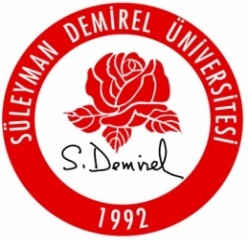 SÜLEYMAN DEMİREL ÜNİVERSİTESİMÜHENDİSLİK FAKÜLTESİZORUNLU STAJ BAŞVURU FORMUİlgili makama,…………………………………………………..Bölümü öğrencilerinin öğrenim süresi sonuna kadar kuruluş ve işletmelerde staj yapma zorunluluğu vardır. Aşağıda bilgileri yer alan öğrencimizin stajını ……. iş günü süresiyle kuruluşunuzda yapmasında göstereceğiniz ilgiye teşekkür eder, çalışmalarınızda başarılar dileriz.Bölüm Staj Komisyonu ÖĞRENCİNİN İMZASIÖĞRENCİNİN NÜFUS KAYIT BİLGİLERİ STAJ YAPILAN YERİN	…………….Burası staj başvurusu kabul edildikten sonra doldurulacaktır.………………ÖNEMLİ NOT: “Zorunlu Staj Formu” Staja başlama tarihinden en az 10 gün önce eksiksiz doldurularak Fakültenin Muhasebe Servisine teslim edilmesi zorunludur. Teslim edilecek form 1 asıl nüsha olarak(fotokopi değil) hazırlanır. 5510 sayılı kanunun 5/b ve 87/e fıkrası gereğince staj yapan öğrencinin Sosyal Güvenlik Kurumuna, İş Kazası ve Meslek Hastalığı için sigortalı girişi staja başlangıç gününden bir gün önce yapılacak ve pirimi üniversitemiz tarafından ödenecektir. 	Belge üzerindeki bilgilerin doğru olduğunu bildirir, staj yapacağımı taahhüt ettiğim adı geçen firma ile ilgili staj evraklarının hazırlanmasını saygılarımla arz ederim. Belge üzerindeki bilgilerin doğru olduğunu bildirir, staj yapacağımı taahhüt ettiğim adı geçen firma ile ilgili staj evraklarının hazırlanmasını saygılarımla arz ederim. Öğrencinin; 					Adı Soyadı      : ……………………………………..					Tarih: ……/……/ 20…….Numarası	: ……………………………………..               			Öğretim yılı     : 20…. /20…..								   Telefon No      : ……………………………………..		e-posta adresi   : ……………………………………..						   İmzaÖğrencinin; 					Adı Soyadı      : ……………………………………..					Tarih: ……/……/ 20…….Numarası	: ……………………………………..               			Öğretim yılı     : 20…. /20…..								   Telefon No      : ……………………………………..		e-posta adresi   : ……………………………………..						   İmzaİkametgah Adresi(Staj Yapacağı Yerdeki Adresi)SoyadıNüfusa Kayıtlı Olduğu İlAdıİlçeBaba AdıMahalle- KöyAna AdıCilt NoDoğum YeriAile Sıra NoDoğum TarihiSıra NoT.C.Kimlik No.Verildiği Nüfus DairesiN.Cüzdan Seri NoVeriliş NedeniS.S.K. No.Veriliş TarihiAskerlik DurumuFirma Adı /ÜnvanıAdresiÜretim/Hizmet AlanıTelefon NoFAKS No.e-posta adresiWeb AdresiStaja Başlama Tarihi.... / … / 20….Bitiş Tarihi…. / …. / 20…...Süresi (gün)…….. İş GünüFirma / İmza / KaşeFirma / İmza / KaşeFirma / İmza / KaşeFirma / İmza / KaşeFirma / İmza / KaşeFirma / İmza / KaşeBÖLÜM STAJ ONAYISGK İŞE GİRİŞ BİLDİRGESİNİ DEKANLIK MUHASEBE SERVİSİNDE YAPTIRINIZKaşe/İmzaTarih:Tarih: ……/……/20…..Staj Komisyon Başkanı (Kaşe-İmza)Kaşe/İmzaTarih:SGK İŞE GİRİŞ BİLDİRGESİNİ DEKANLIK MUHASEBE SERVİSİNDE YAPTIRINIZKaşe/İmzaTarih: